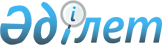 Об утверждении Правил организации учебного процесса по дистанционным образовательным технологиям
					
			Утративший силу
			
			
		
					Приказ Министра образования и науки Республики Казахстан от 13 апреля 2010 года № 169. Зарегистрирован в Министерстве юстиции Республики Казахстан 20 мая 2010 года № 6242. Утратил силу приказом и.о. Министра образования и науки Республики Казахстан от 17 августа 2012 года № 386      Сноска. Утратил силу приказом и.о. Министра образования и науки РК от 17.08.2012 № 386.      Примечание РЦПИ!

      Порядок введения в действие приказа см. п. 4.

      В соответствии с подпунктом 25) статьи 5 Закона Республики Казахстан "Об образовании" ПРИКАЗЫВАЮ:



      1. Утвердить прилагаемые Правила организации учебного процесса по дистанционным образовательным технологиям.



      2. Признать утратившим силу приказ Министра образования и науки Республики Казахстан от 29 ноября 2007 года № 590 "Об утверждении Правил организации учебного процесса по дистанционным образовательным технологиям" (зарегистрированный в Реестре государственной регистрации нормативных правовых актов № 5054, опубликованный в "Юридической газете" от 25 января 2008 года № 12 (1412)).



      2. Департаменту высшего и послевузовского образования (Омирбаеву С.М.) обеспечить в установленном порядке:



      1) государственную регистрацию настоящего приказа в Министерстве юстиции Республики Казахстан;



      2) официальное опубликование настоящего приказа в средствах массовой информации.



      3. Контроль за исполнением настоящего приказа оставляю за собой.



      4. Настоящий приказ вводится в действие по истечении десяти календарных дней после дня его первого официального опубликования.

      Министр                                    Ж. Туймебаев

Утверждены              

приказом Министра образования и науки

Республики Казахстан        

от 13 апреля 2010 года № 169     

Правила организации учебного процесса по дистанционным

образовательным технологиям 

1. Общие положения

      1. Настоящие Правила организации учебного процесса по дистанционным образовательным технологиям разработаны в соответствии с подпунктом 25) статьи 5 Закона Республики Казахстан от 27 июля 2007 года "Об образовании" и определяют порядок организации и осуществления учебного процесса по дистанционным образовательным технологиям.



      2. Реализация дистанционных образовательных технологий (далее - ДОТ) осуществляется по следующим видам: ТВ-технология, сетевая технология и кейс-технология.



      3. Субъектами дистанционной образовательной технологии являются обучающиеся и педагогические работники.



      4. ДОТ реализовываются в организациях образования, дающих высшее и дополнительное профессиональное образование, имеющих лицензию на проведение образовательной деятельности, независимо от формы собственности, ведомственной подчиненности, по согласованию с уполномоченным органом в области образования.

      Сноска. Пункт 4 с изменением, внесенным приказом Министра образования и науки РК от 05.04.2011 № 133 (вводится в действие по истечении десяти календарных дней после дня его первого официального опубликования).



      5. В настоящих Правилах используется понятие "Тьютор" - лицо, помогающее обучающимся осваивать изучаемую с преподавателем дисциплину. 

2. Организация учебного процесса по ДОТ

      6. Основными задачами организации учебного процесса с использованием ДОТ являются:



      внедрение информационных технологий в образовании;



      индивидуализация обучения;



      повышение эффективности (качества) обучения;



      предоставление образовательных услуг лицам, для которых традиционные формы обучения являются недоступными.



      7. Необходимым условием организации учебного процесса по дистанционным образовательным технологиям является наличие у организации образования:



      образовательного Интернет-портала со страницами, содержащими учебно-методическую и организационно-административную информацию для обучающихся;



      оборудования, имеющего выход в телекоммуникационную сеть (Интернет, спутниковое телевидение);



      различных терминалов: мультимедийные классы, электронные читальные залы;



      учебного контента (собственного и/или приобретенного) на CD, DVD дисках;



      сетевого учебного мультимедиа контента (собственного и/или приобретенного);



      преподавательского, учебно-вспомогательного и технического персонала, прошедшего соответствующую подготовку;



      мультимедиа лабораторий для создания собственного контента (локального и сетевого);



      сетевых тестирующих комплексов;



      сетевых систем управления обучением (Learning Management System – LMS);



      системы управления учебным контентом (Learning Content Management System – LCMS).



      8. Для организации и правильного функционирования ДОТ в организациях образования необходимо выполнение следующих требований:



      1) создание условий профессорско-преподавательскому составу для разработки и обновления образовательных ресурсов;



      2) доставка учебного материала обучающимся посредством информационных технологий либо на бумажных носителях;



      3) организация и проведение консультаций в режиме "on-line";



      4) организация обратной связи с обучающимися в режиме "off-line";



      5) контроль учебных достижений обучающихся в режиме "off-line";



      6) идентификация личности обучающихся посредством системы аутентификации.



      9. В организации образования внедряющей ДОТ должна быть внедрена информационная система управления, содержащая базу данных обучающихся (приказ о зачислении, перевод, восстановление, сведения о текущей успеваемости обучающихся).



      10. ДОТ применяются к следующим категориям обучающихся:



      по сокращенным образовательным программам на базе технического и профессионального, послесреднего и высшего образования;



      являющимся лицами с ограниченными физическими возможностями в движении (инвалиды);



      выехавшим за пределы государства по программам обмена обучающимся, за исключением стипендиатов "Болашак";



      призванным на срочную военную службу по заочной форме обучения;



      находящихся в длительной заграничной командировке (более 4-х месяцев).



      11. Обучающиеся по ДОТ пишут заявление на имя руководителя организации образования с мотивированным обоснованием о возможности использования ДОТ в обучении и предоставлением подтверждающих документов.



      12. На основании заявлений обучающихся по ДОТ оформляется приказ руководителя организации образования с указанием применяемых ДОТ.



      13. К приказу прилагаются:



      1) заявление обучающихся;



      2) индивидуальные учебные планы обучающихся;



      3) индивидуальный график организации учебной деятельности каждого обучающегося.



      14. Организация образования осуществляет в образовательном процессе проведение тех видов учебных занятий, которые соответствуют выбранным технологиям дистанционного обучения.



      Обучение, с применением ДОТ организовывается в случае обеспечения электронными учебно-методическими комплексами по всем дисциплинам учебного плана, в соответствии с требованиями государственного общеобязательного стандарта образования по организации обучения с применением дистанционных образовательных технологий.



      15. В организации образования, реализующей ДОТ, создаются специальные структурные подразделения, осуществляющие организационное, методическое, информационное и техническое сопровождение процесса обучения по ДОТ и имеющие в своем составе следующие службы:



      администрирования учебного процесса по ДОТ;



      разработки дидактических средств ДОТ;



      информационно-технического обеспечения.



      16. Служба администрирования учебного процесса по ДОТ планирует и организует учебный процесс по ДОТ, ведет документацию, связанную с ДОТ, планирует повышение квалификации преподавателей и тьюторов, организует сбор всех контрольных материалов обучающихся (контрольных и курсовых работ, эссе, рефератов, письменных экзаменационных работ, и тому подобное) в печатном и/или электронном виде, передачу этих материалов тьюторам соответствующими средствами связи для оценки знаний; обеспечивает внесение сведений о текущей успеваемости, полученной от тьюторов, в единую информационную базу данных.



      17. Служба разработки дидактических средств ДОТ осуществляет разработку, приобретение и освоение электронных учебников, мультимедийных курсов, методических пособий и других методических средств ДОТ, разрабатывает тестирующие системы и другие средства контроля знаний, разрабатывает методику использования информационных ресурсов для ДОТ.



      18. Служба информационно-технического обеспечения разрабатывает, осваивает и поддерживает в эксплуатации программные, информационные и технические средства дистанционного обучения.



      19. Организация образования, реализующая ДОТ, обеспечивает научную и методическую помощь обучающимся через взаимодействие участников учебного процесса с использованием телекоммуникационных средств.



      20. Обучение по ДОТ производится по всему учебному плану специальности.



      21. Учебный год состоит из академических периодов и заканчивается в соответствии с академическим календарем.



      22. Все виды учебной деятельности осуществляются посредством:



      педагогического общения педагогического работника или тьютора с обучающимся с использованием электронных средств связи или прямого контакта в организации образования (по инициативе обучающегося);



      самостоятельной работы обучающегося со средствами обучения.



      23. ДОТ основываются на проведении дистанционных учебных занятий в режиме "on-line" и/или "off-line".



      24. Учебные занятия в режиме "on-line" предусматривают процесс учебного взаимодействия в реальном времени (видеоконференция, чат, разговор по телефону).



      25. Учебные занятия в режиме "off-line" предусматривают процесс учебного взаимодействия, при котором общение преподавателя и обучаемого асинхронно (электронная почта, работа обучаемого с учебником по заданию преподавателя с последующей сдачей рубежного и/или итогового контроля).



      26. Текущий контроль успеваемости и промежуточная аттестация обучающихся осуществляется в соответствии с рабочим учебным планом, академическим календарем и учебными программами, разработанными на основе государственных общеобязательных стандартов образования.



      27. Проведение текущего контроля успеваемости и промежуточной аттестации допускается посредством:



      прямого общения обучающегося и преподавателя в режиме on-line с использованием информационно-телекоммуникационных средств;



      автоматизированных тестирующих комплексов;



      проверки письменных индивидуальных заданий (при кейсовой технологии).



      28. Организация образования, организовывает текущий контроль успеваемости и промежуточную аттестацию обучающихся в информационной системе, защищенной от несанкционированного доступа и фальсификаций путем применения электронных методов ограничения доступа и независимой оценки.



      29. Обучающийся допускается к промежуточной аттестации по дисциплине при условии выполнения и сдачи всех контрольных мероприятий, установленных рабочей учебной программой.



      30. Учебные достижения обучающихся по всем видам учебных занятий оцениваются по буквенной балльно-рейтинговой системе оценки знаний в соответствии с государственным общеобязательным стандартом образования по контролю и оценке знаний в высших учебных заведениях.



      31. Защита курсовых работ (проектов) при ДОТ осуществляется:



      публично в организации образования;



      в режиме on-line с использованием информационно-телекоммуникационных средств;



      путем отправки обучающимся курсовой работы (проекта) в печатном и электронном виде и видеозаписи выступления после получения рецензии на курсовую работу (проекта).



      32. Профессиональная практика проводится в наиболее удобные для организации образования сроки, исходя из специфики специальности. Содержание профессиональной практики определяется ее программой, разработанной в соответствии с государственными общеобязательными стандартами высшего образования и утвержденной Ученым советом организации образования.
					© 2012. РГП на ПХВ «Институт законодательства и правовой информации Республики Казахстан» Министерства юстиции Республики Казахстан
				